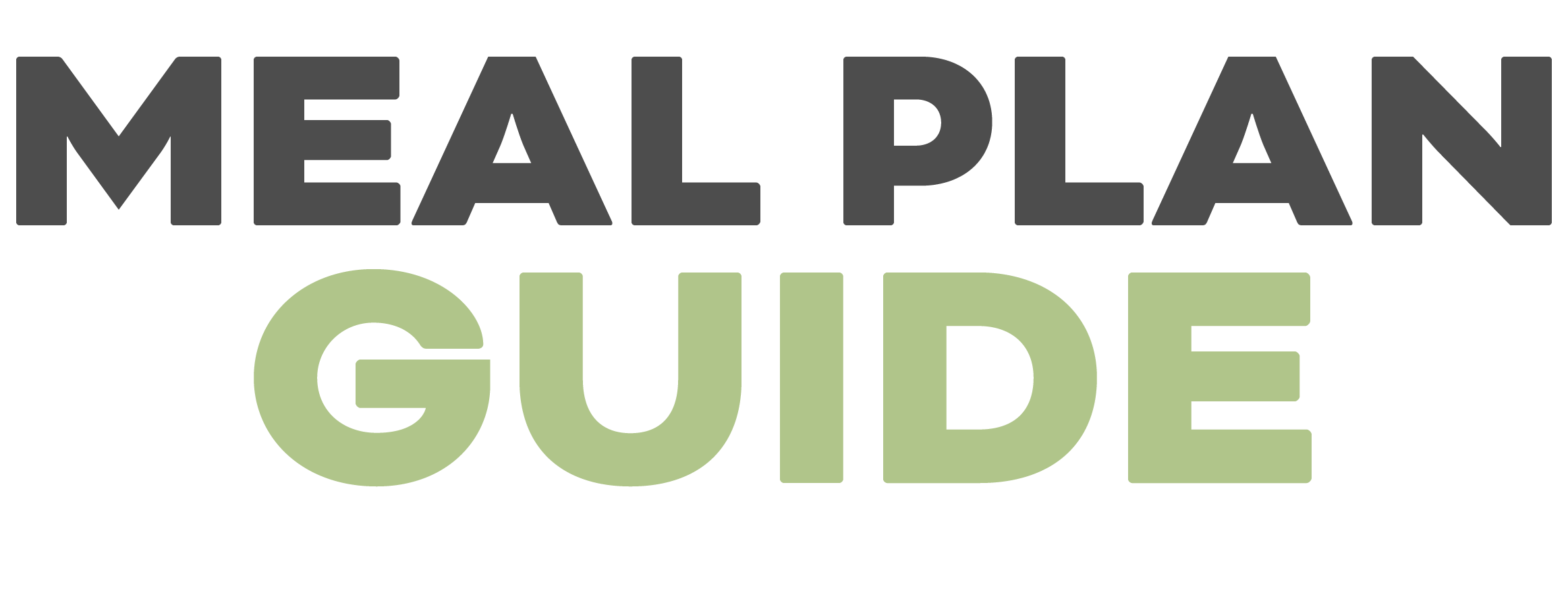 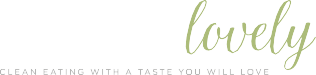 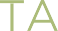 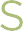 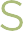 DINNERMEALINGREDIENTS NEEDEDMONSheet pan dijon chicken + radishes with asparagusTUESSalmon with hollandaise sauce, cauliflower rice, sauteed spinachWEDSGrilled lemon rosemary chicken with green beans, cauliflower rice + lemon garlic aioliTHURSChinese chicken saladFRIChicken piccataSATCajun sausage pastaSUNSteak kabobs with grilled zucchini, cauliflower rice and chimichurri sauceLUNCHMEALINGREDIENTS NEEDEDMONBLT caprese saladTUESBLT caprese saladWEDSBLT caprese saladTHURSBLT caprese saladFRIBLT caprese saladSATBLT caprese saladSUNBLT caprese saladBREAKFASTMEALINGREDIENTS NEEDEDMONChaffle topped with avocado + microgreensTUESChaffle topped with avocado + microgreensWEDSChaffle topped with avocado + microgreensTHURSChaffle topped with avocado + microgreensFRIChaffle topped with avocado + microgreensSATChaffle topped with avocado + microgreensSUNChaffle topped with avocado + microgreensEXTRASVEGGIESFRUITSNACKSDRINKSKID FOODOTHER